《簽到表》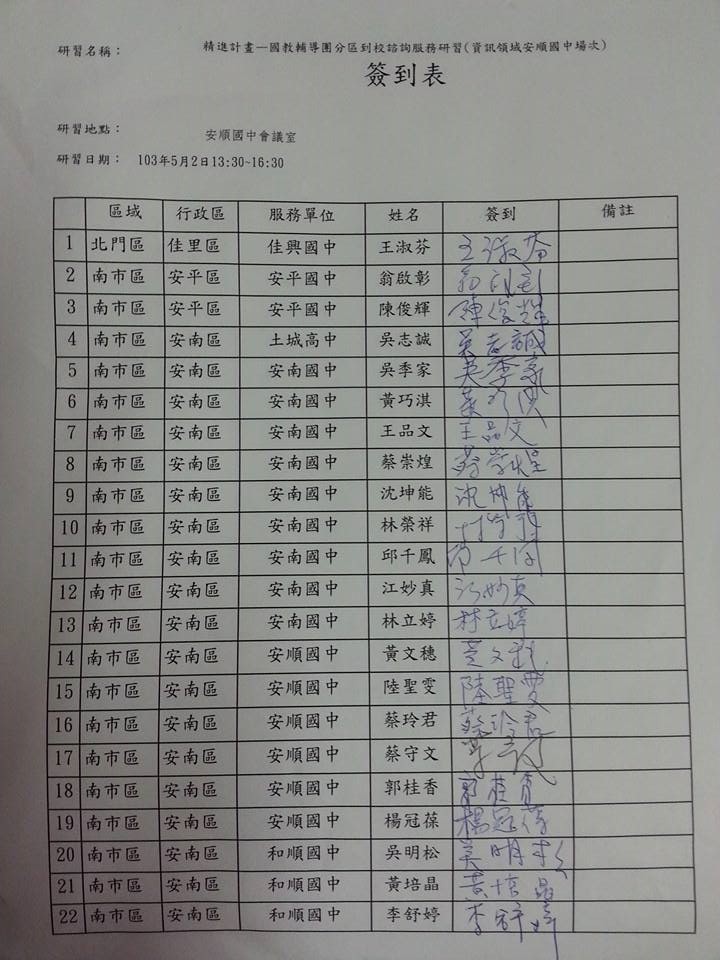 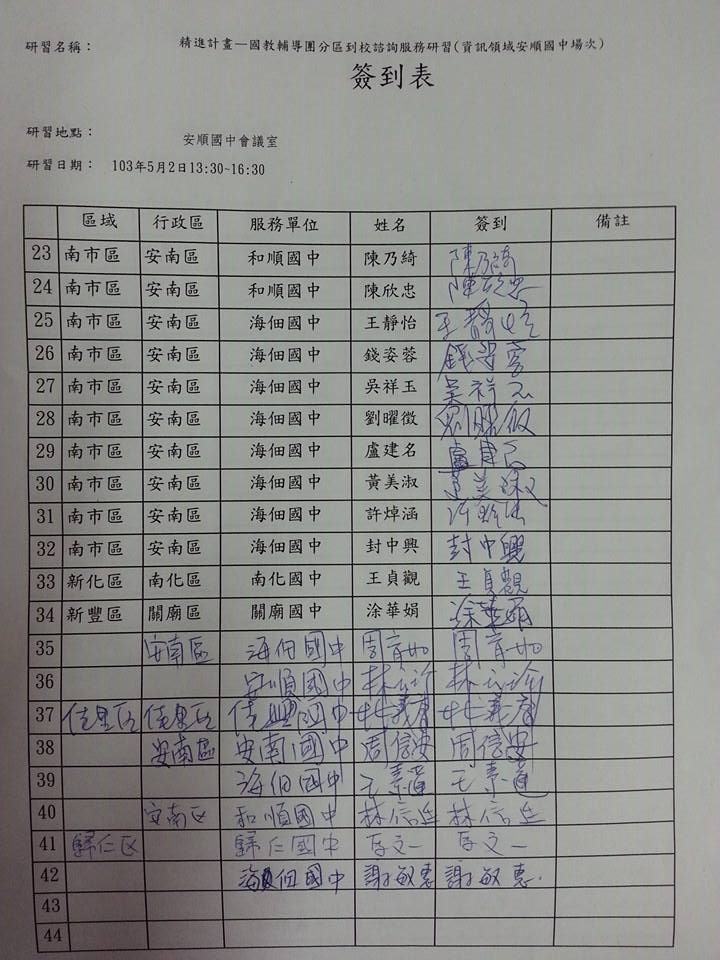 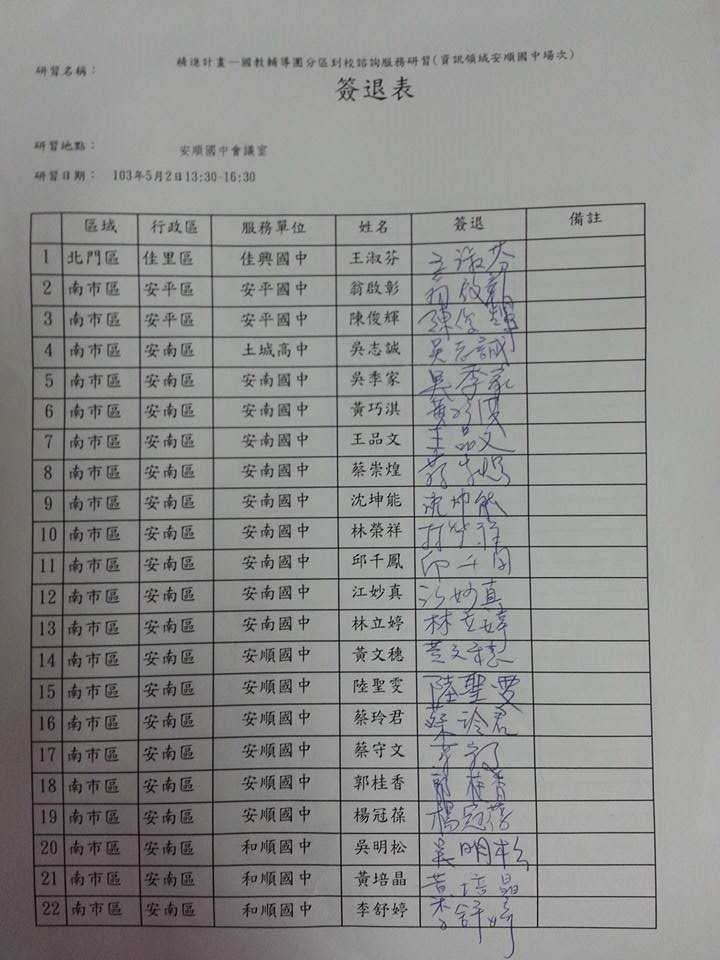 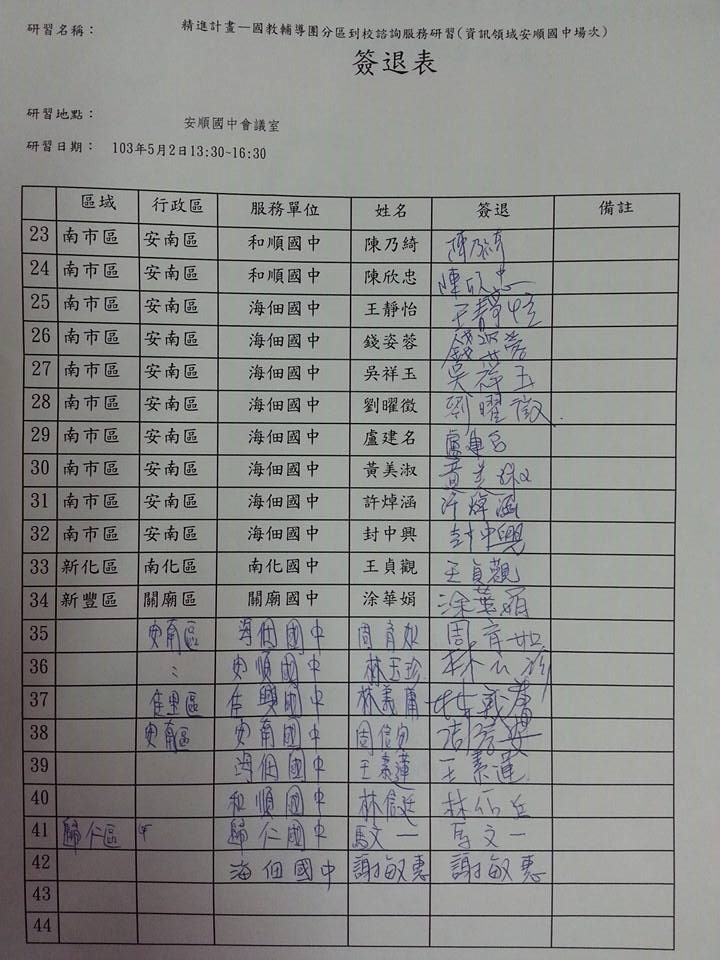 臺南市 102 學年度第 2 學期國民教育輔導團 資訊領域議題到校諮詢服務記錄臺南市 102 學年度第 2 學期國民教育輔導團 資訊領域議題到校諮詢服務記錄臺南市 102 學年度第 2 學期國民教育輔導團 資訊領域議題到校諮詢服務記錄臺南市 102 學年度第 2 學期國民教育輔導團 資訊領域議題到校諮詢服務記錄服務分區第3區服務地點安順國中服務日期103年05月02日(週五)14:00~16:30與會對象/參加人數42人紀錄人王淑芬輔導團領隊江俊賢(林義庸代理)服務主題暨宣導內容各校報告  行動學習分享-自然科實際運用  講師:和順國中林信廷老師(二) 輔導團團務報告-佳興國中林義庸主任1.輔導團團務簡介2.輔導團員介紹3.總結致詞各校報告  行動學習分享-自然科實際運用  講師:和順國中林信廷老師(二) 輔導團團務報告-佳興國中林義庸主任1.輔導團團務簡介2.輔導團員介紹3.總結致詞各校報告  行動學習分享-自然科實際運用  講師:和順國中林信廷老師(二) 輔導團團務報告-佳興國中林義庸主任1.輔導團團務簡介2.輔導團員介紹3.總結致詞課程與教學疑難問題解答教師專業評鑑目前每校都在推動，第二年開始，老師的教學檔案可以與科技工具結合。.線上教材數位學習的方式教師專業評鑑目前每校都在推動，第二年開始，老師的教學檔案可以與科技工具結合。.線上教材數位學習的方式教師專業評鑑目前每校都在推動，第二年開始，老師的教學檔案可以與科技工具結合。.線上教材數位學習的方式綜合座談希望輔導團辦理的研習團1.APP介紹2.平板教學。4.行動載具應用於教學5..影音剪輯軟體的操作希望輔導團辦理的研習團1.APP介紹2.平板教學。4.行動載具應用於教學5..影音剪輯軟體的操作希望輔導團辦理的研習團1.APP介紹2.平板教學。4.行動載具應用於教學5..影音剪輯軟體的操作